Муниципальное автономное дошкольное образовательное учреждениеГородского округа «город Ирбит» Свердловской области«Детский сад № 23»                                                                         Чернышева О.И., 1 ККАкция «Цветы для автоледи»В преддверии Женского праздника - 8 Марта, наш отряд ЮИД «Светофорчик» совместно с сотрудниками ГИБДД, отрядом ЮИД школы 8, принял участие в акции «Цветы для автоледи». Дети старшей группы «Затейники» вместе со своими воспитателями изготовили открытки с нежными тюльпанами и пожеланиями соблюдать правила дорожного движения. Вместе с сотрудниками ГИБДД, которые вручали женщинам за рулем живые тюльпаны, а члены отрядов ЮИД детского сада и школы вручали свои тюльпаны – напоминали о правилах дорожного движения, поздравляли милых дам с весенним праздником. 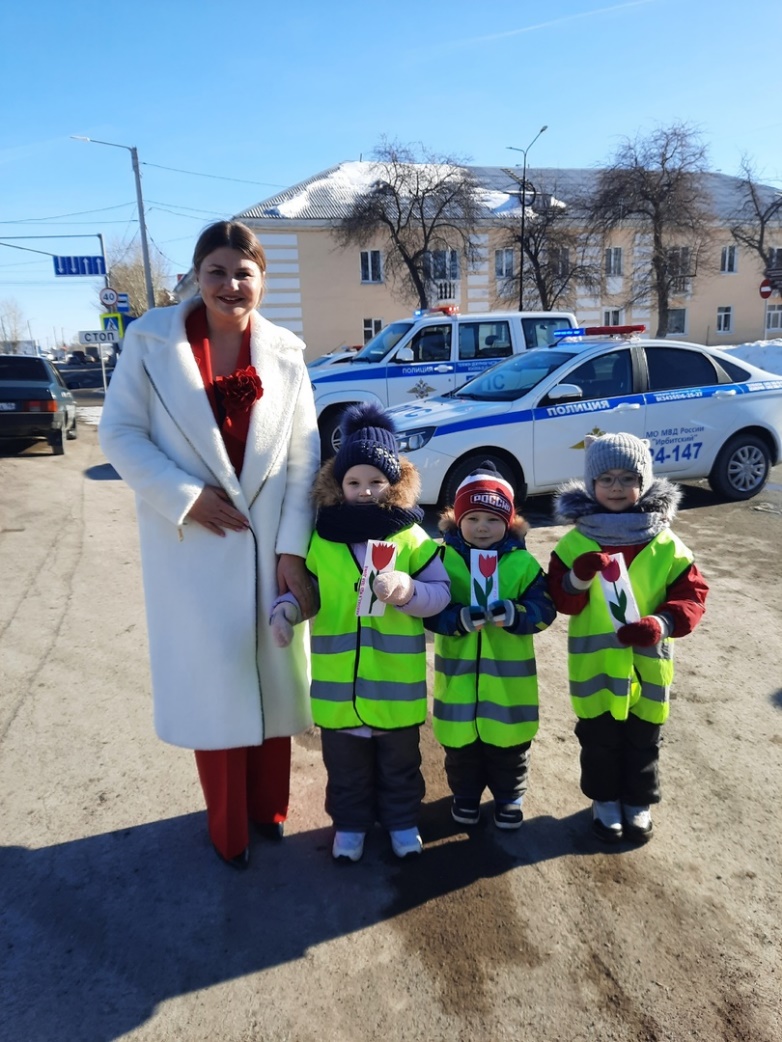 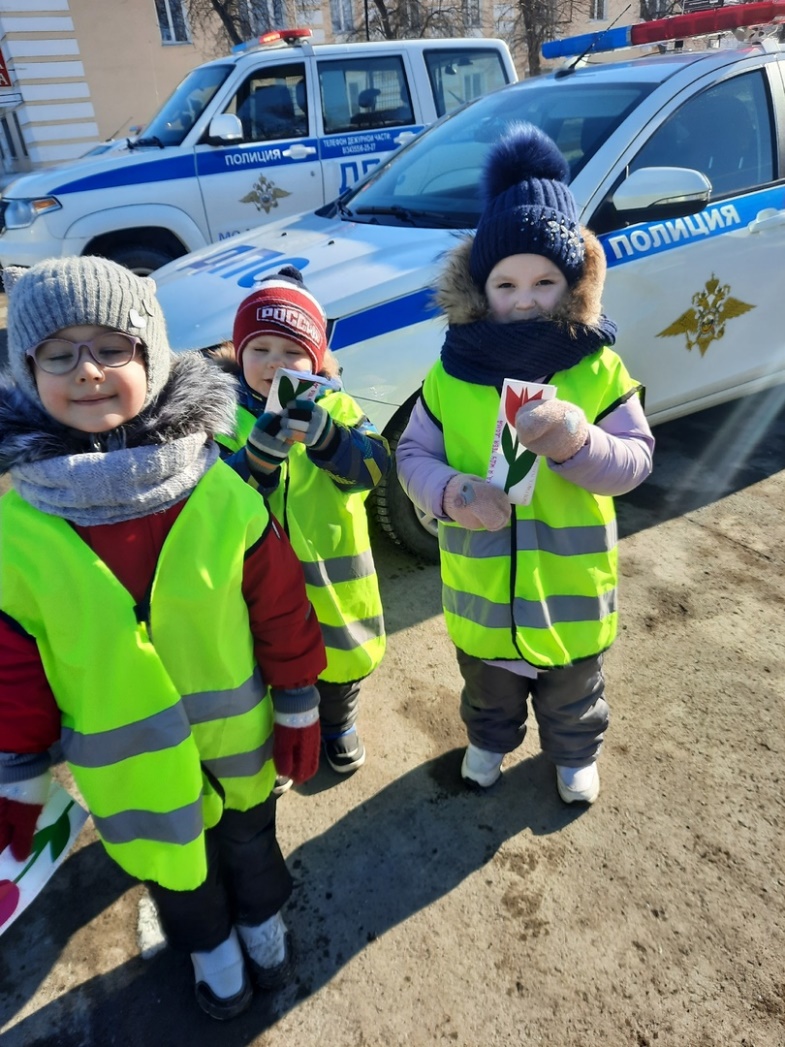 